Предприниматели могут продвинуть свое дело в СМИ и Интернете с центром «Мой бизнес»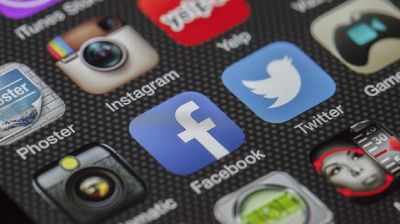 Центр «Мой бизнес» запускает прием заявок на продвижение бизнеса в СМИ и Интернете, а также на изготовление наружной рекламы и полиграфии. Получить услугу могут предприниматели из Приморского края, зарегистрированные более года назад и прошедшие прескоринговую оценку. Подать заявку на одну из трех бесплатных услуг можно в соответствующем разделе на сайте центра «Мой бизнес».Всего было запущено три новых комплексных услуги: «Продвижение в СМИ», «Продвижение в Интернете» и «Наружная реклама и полиграфия».В состав услуги «Продвижение в СМИ» входит изготовление аудио- и видеороликов и их трансляция в радио- и телеэфире. Кроме того, публикации о бизнесе будут размещены в периодических печатных изданиях.Услуга «Продвижение в Интернете» позволяет предпринимателю не только заявить о себе, но и решить более нишевые задачи — например, вывести на рынок новый продукт или привлечь к нему определенную категорию клиентов.В состав услуги входит широкий спектр предложений: от создания посадочной страницы (лендинга) и продвижения сайта (так называемое SEO-продвижение) до раскрутки аккаунтов в социальных сетях и размещения электронных баннеров на популярных местных ресурсах. В состав также входит контекстная реклама в поисковиках.Услуга наружной рекламы и полиграфии будет интересна предпринимателям в силу широкого охвата аудитории и продолжительности своего воздействия. В предложение входит изготовление и установка вывески или рекламного баннера, а также разработка макетов рекламной полиграфии и ее печать (буклеты, визитки, блокноты и пр.). Кроме того, предпринимателям помогут изготовить брендированную продукцию.Чтобы получить комплексную услугу в центре «Мой бизнес», необходимо оставить заявку в соответствующем разделе на сайте. Срок регистрации компании-соискателя в Приморском крае должен составлять более года.Услуга предоставляется в случае положительного заключения по результатам прескоринговой оценки. При поддержке центра «Мой бизнес» предприниматель может получить одну комплексную услугу в год. Консультацию можно получить по телефону: 8 (423) 279-59-09.Отметим, что поддержка предпринимателей и тех, кто хочет открыть свое дело в Приморье, является одним из ключевых направлений работы центра «Мой бизнес» в рамках национального проекта «МСП и поддержка индивидуальной предпринимательской инициативы», а также частью большого комплекса мероприятий по улучшению инвестиционного климата в регионе.